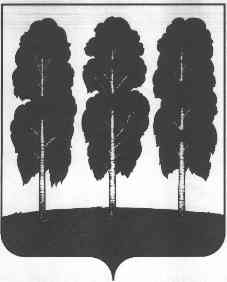 АДМИНИСТРАЦИЯ БЕРЕЗОВСКОГО РАЙОНА ХАНТЫ-МАНСИЙСКОГО АВТОНОМНОГО ОКРУГА – ЮГРЫ ПОСТАНОВЛЕНИЕ от  09.06.2020					       	                                                 № 517пгт. БерезовоО внесении  изменения в постановление администрации Березовского района от 28.05.2019                  № 644 «Об утверждении административного регламента осуществления муниципального контроля в области использования и охраны особо охраняемых природных территорий местного значения и признании утратившими силу некоторых муниципальных правовых актов администрации Березовского района»                                                                                              В целях приведения нормативных правовых актов администрации Березовского района в соответствие с действующим законодательством: 	1. Подпункт 1 пункта 35 раздела III приложения к постановлению администрации Березовского района от 28.05.2019 № 644 «Об утверждении административного регламента осуществления муниципального контроля в области использования и охраны особо охраняемых природных территорий местного значения и признании утратившими силу некоторых муниципальных правовых актов администрации Березовского района» дополнить абзацами десятым, одиннадцатым следующего содержания:«в связи с запретом на проведение плановых проверок, предусмотренным частью 1.1 статьи 26.2 Федерального закона № 294-ФЗ;в связи с принятием органом муниципального контроля в период с 18 марта до 5 апреля 2020 года на основании поручения Правительства Российской Федерации, поручения высшего должностного лица субъекта Российской Федерации (руководителя высшего исполнительного органа государственной власти субъекта Российской Федерации), поручения высшего должностного лица муниципального образования решения об отмене назначенной плановой проверки.».2. Опубликовать настоящее постановление в газете «Жизнь Югры» и разместить на официальном веб-сайте органов местного самоуправления Березовского района. 3. Настоящее постановление вступает в силу после его официального опубликования.И.о. главы района						       		    И.В. Чечёткина 